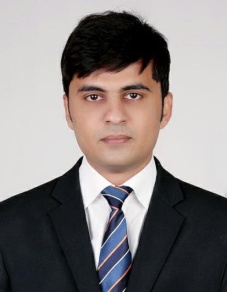 ARSHAD  Email id: arshad.375062@2freemail.com Career Objective: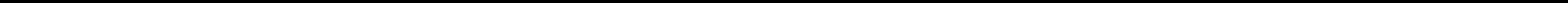 I would like a career that gives me rich exposure through diverse assignment and working with people of high caliber. I would constantly look out for challenges, which would help me to achieve my personal and professional goal.Work Experience:Worked with Axis bank as Business Development Executive.Three months of Exprience in CIMS Infotech Pvt Ltd.Summer Internship:Sales Executive in Reliance Retail Ltd.Project: Increase profitability in F&VCompany: Reliance fresh, New DelhiPeriod: June 1 to July 13th, 2016Winter TrainingA study on effect of online buying on local retailer.Academic QualificationMaster’s in Business Administration from SAM HIGGIN BOTTOM OF AGRICULTURE TECHNOLOGY AND SCIENCE specialization with marketing and finance.Graduation in Commerce from Allahabad University with specialization in InsuranceWorking knowledge in computer basics and Microsoft office tools.Declaration:I hereby solemnly affirm that all the details provided above are true to the bestof my knowledge.Date: 12/09/2017	ArshadPlace: UAE